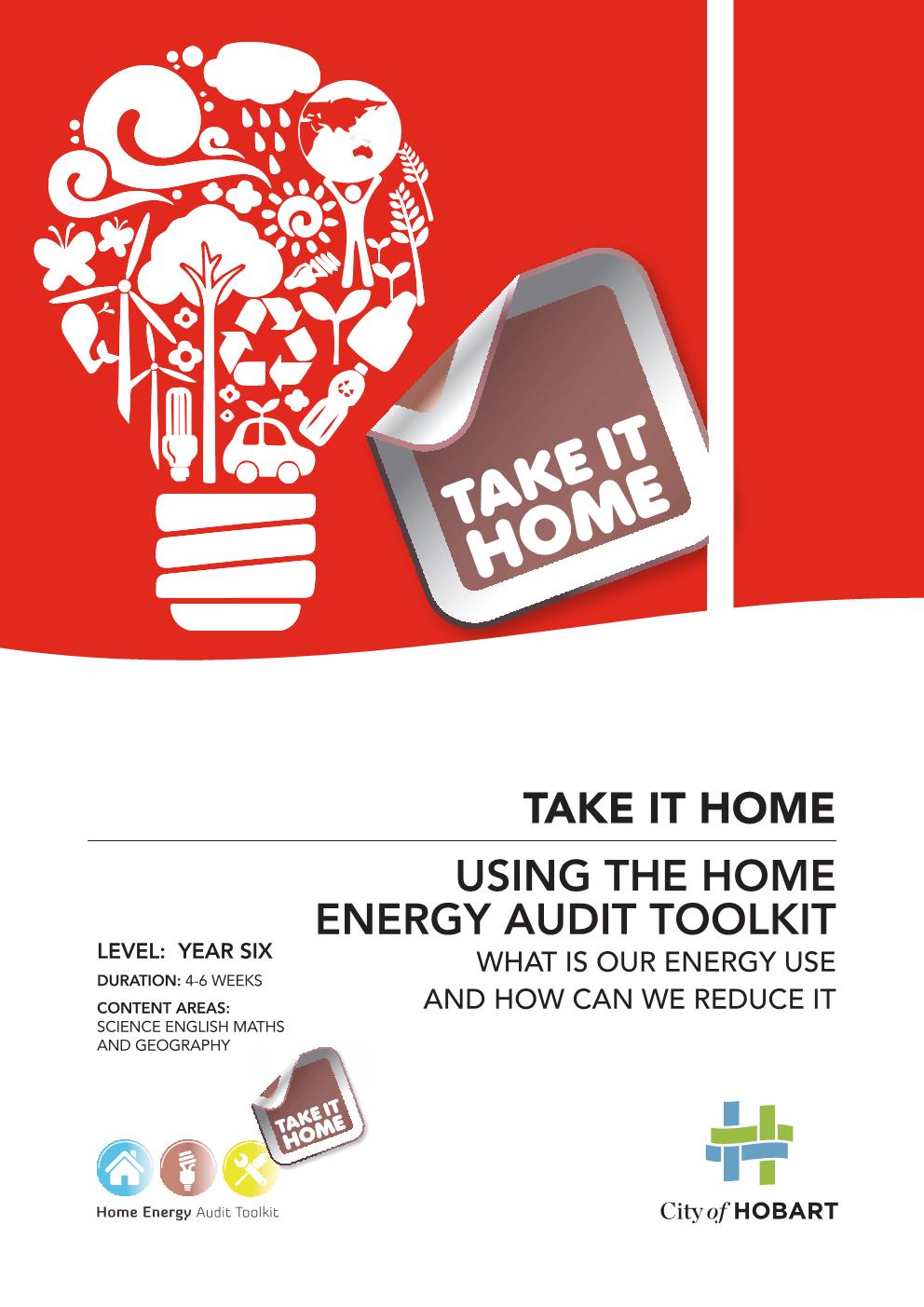 Using the Home Energy Audit Toolkit	This resource is designed to help Year Six students develop an awareness of energy consumption, energy efficiency and energy costs in the school and home. The activities are based around the Home Energy Audit Toolkit which comes with equipment to help students undertake detective activities and look for clues on how energy is being wasted. Students are encouraged to plan and take action in practical ways to save energy.Investigating energy in your home and school is easy and can help you identify:Where energy is being wasted What you can do to save money Ways to make your home and school warmer How to reduce your environmental impactContentsInvestigating electricity useWe buy energy, eat energy, waste energy, lose energy, and we use energy to ride a bike, run skip and play. When an object is moving it has energy. When you run you have energy. There are different types of energy (thermal, mechanical, electrical, etc.) which enable a person, an animal or a physical system to change and make something happen. Have a look at this TED Ed guide to the energy of the EarthThere are many sources of energy. In 2015 around 55% of Tasmania’s energy came from burning fossil fuels (like petrol used in our vehicles and coal and natural gas used in our industries). Around 40% of our energy came from electricity, principally generated using the power of hydro and wind (but also from mainland coal-fired power stations and local diesel generators).In Tasmania, big industry uses 43% of our total energy and 24% is used to power our motor vehicles. Around 13% is used in our homes, mainly in the form of electricity. One third of the energy we use in homes in Tasmania comes from wood used for heating.Most of the energy used in our homes and schools in Tasmania is electrical energy, so this is the focus of the following activities. Electrical energy is the flow of charged particles called electrons or ions. When electrons are flowing through a wire or through hundreds of metres of air (lightning) it is because they are being "pushed" or forced by an electrical field. This field is caused by a difference in electrical charge. A force is exerted on the electrons and they move. Work is done on the charged particles. A force is pushing them through a distance. Our energy use has a direct effect on our environment. The more energy we use, the more we rely on fossil fuels and the more changes we will see in our weather, our climate and life on earth. That’s why it is important to find ways to use less energy, wherever possible. Where does electricity go?Trying to get a handle on how electricity is used in your home or school can be difficult because electricity bills are not itemised like a phone bill or shopping receipt. In order to understand electricity use, you will need to investigate how and where you use it.  Use this survey to think about electricity in your home and schoolThere are no right or wrong answers, rather ideas to start some discussion.Discussion questionsIn your own words describe energyWhy should we save energy?How can you save energy in your home and school?CSI: super snoops: energy wastersEnergy efficiency can be improved with good energy habits. The first stage to saving energy 
is to have a walk around your school or home and snoop for wasted energy, bad habits and opportunities to change.  Discussion questionsWhat opportunities are there to reduce energy use?How could you change the behaviour of others in your home or school to reduce 
energy use? How to use the Home Energy Audit Toolkit equipmentExamine a piece of equipment from the Home Energy Audit Toolkit (HEAT) to decide what its function is. What do you think this piece of equipment is used for?  Brainstorm how it could help you make your home more energy efficient?Discussion questionsSchools and homes have different uses of energy, what are some examples?Some changes are easier to make than others, these are called the low hanging fruit. What are some examples of low hanging fruit in your home and school?How much does it cost to run your classroom appliances?Monitor equipment in your classroom to understand how much it is used each day 
(on average). Use the Power-Mate to find out the amount of watts used per hour for each item, including items that use standby mode. Often equipment on standby will be warm to the touch, have an indicator light (such as a camera charger) or a clock (such as a microwave or TV). The most standby electricity in offices and schools is used by computers (49%) and monitors (28%).Discussion questionsWhat have you found out about electricity use in your classroom or school?Discuss how you can reduce classroom electricity use throughout the school.Does your school take steps to reduce standby electricity? List examples.What appliances use electricity in your home?List appliances used in your family home and estimate about how much money these would cost to run. Using the Powermate, test out your hypotheses and see whether your ideas about your home’s electricity consumption were on the money or not.When you have finished, check your findings with the numbers in the table below Choose 3 appliances and energy efficiency opportunities to examine more closely. Discussion questionsAre there ways you could improve efficiency and save your family money?What is the most expensive appliance? What uses most power over the year?What surprises you?How much would a blow heater cost if you used it for one hour per day for 
150 days in the year?How much would the clock radio and computer cost running 24/7? Making popcorn and boiling waterWhich costs more to operate, a microwave or a popcorn maker? Calculate the cost of making popcorn in a popcorn machine or in a microwave.  Use the Powermate to compare the costs of cooking a tablespoon of popcorn (in a paper bag in microwave) for 2 minutes, compared to a popcorn maker.Compare costs of boiling a cup of water with a kettle or in a microwave.Discussion questionsWhich costs less and what is the difference in the cost?Are there other ways to boil water and cook popcorn? Could these be cheaper and use less energy?Investigating light globesLights have been transformed again and again and the humble domestic light bulb is becoming more and more energy efficient. Tasmanian schools use 23% of their energy on lighting, so investment in more efficient lighting can have a very quick payback time. Gather a number of light globes and learn how to correctly identify them. Which is which?Plug the light globes into a desk lamp and using the Power Mate from the Home Energy Audit Toolkit, test and record the wattage output in the table below. Compare different wattage globes in a darkened room and record what you notice about the colour and brightness of each one. Use a light meter to measure the light of each globe (if your school has one).Compare this with candle power. 
Discussion questionMaking changes to the home (e.g. installing efficient light globes, sensors, etc.) is a 
great way to reduce energy use, but it is even more effective when combined with behavior change. Can you think of strategies that would help you have better habits into the long-term?  Some people remind themselves why they are doing it (‘don’t melt the penguins’ 
ice unless you have to’). Other people form habits (‘check the lights are off every time you leave a room’). Investigating hot waterDid you know that about 35% of the energy used in the average home is for heating water? Reducing your hot water use can save your family money, decrease greenhouse gas emissions and ease the pressure on our river systems and their animals and plants.More than half our hot water use is in the bathroom, a third in the laundry and the remainder in the kitchen. One of the best ways to reduce energy bills is to reduce hot water use by installing water efficient showerheads and taps. You can also take shorter showers, use cold water to wash clothes and rinse dishes and use mixer taps in the cold water position when hot water is not required.CSI: shower sleuthsThe long, hot shower is the biggest user of hot water. Use the stopwatch and a bucket to calculate how many litres of water your shower uses in a minute then calculate what each person’s shower costs. *  0.045kW is the amount of electricity used (in an average home) to deliver you a nice hot litre of shower water.
** on average it costs 15c for each kW used to heat hot water
Hot water is a third of weekly household energy use (or around 63kW of a total weekly average of 196kW) Discussion questionsWho takes the longest and shortest showers? Would a timer help your family have shorter showers? What does it cost your family to shower each year? The average is about $146 per person each year. How does your family compare?A standard showerhead uses about 15 to 25 litres of water per minute. A three-star rated water efficient showerhead uses as little as 6 or 7 litres per minute. Calculate how much less water you would use with a water efficient shower head and how much money your family could save.Saving on hot water heatingThere are a number of easy ways to reduce your hot water bills. Go home and check these five things around your home.The cylinder cabinet The HEAT radiometer can be used to measure the surface temperature of the HW cylinder.  Compare this to a nearby surface.  Most HW cylinders are 1 to 2 degrees warmer than their surroundings.  This shows they are constantly losing heat.Is the cylinder outside in the cold?  	yes  no Outside or in, is it insulated?  	yes  no Much heat loss can be saved by wrapping the tank with extra insulation 
– especially older cylinders.Warning: Don’t cover the pressure relief valve.The water temperatureWhat temperature is your hot water supply?  ..........................................	degrees CelsiusPlace a thermometer under the tap. What is the temperature?  ………	degrees CelsiusIf it is well above 60C, then turn down the thermostat (generally on the side of the cylinder). Warning: Don’t drop it below 55 degrees Celsius as harmful bacteria can build up.The showerDo you have an AAA-rated shower head? 	yes  no A standard showerhead uses about 15 to 25 litres of water per minute. A three star rated water efficient showerhead uses as little as 6 or 7 litres per minute. AAA shower heads will give you a satisfying shower at more than half the energy and water costs.The taps Are any leaking?    		yes  no Discussion questionsList some more ideas to save on hot water heating.Some people say that insulating your hot water pipes will not be effective at reducing 
energy use. What are your thoughts on this?Investigating building orientationBuildings facing north capture free heat in winter. A passive solar building will have larger windows facing north so that the walls and the floors can collect and store solar energy. Small windows in the south will help reduce heat loss. Finding directionDraw your house and show north. Is your house oriented to collect and store solar energy? 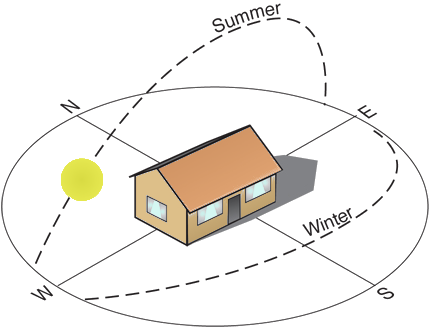 Finding northOn a sunny day hold an analogue watch in your palm so that the 12 is lined up with the sun. North will be half way between the hour hand and the sun. If you have a digital watch draw a clock-face on the ground with the 12 pointing toward the sun. Draw a line half way between the hour hand and the sun. This will point to north.Check with the compass from the HEAT kit. The red arrow will point to the north.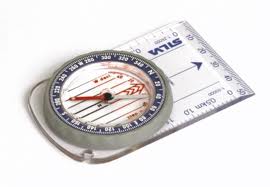 Discussion questions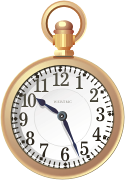 Which direction is your school and home oriented towards? Could the buildings have been designed better to capture the warmth of the sun? Do architects and builders need to consider anything else besides maximizing sun exposure (consider smart Boards, classroom temperatures, gutter width, placement of bathrooms versus living rooms)?Investigating warmthHeating is the largest energy user in the average Tasmanian home, so it is important to find ways to reduce your reliance on heating. The first thing to do is to remember to put on a jumper before turning on a heater. Then, only heat the areas you are in by shutting doors. The next step is to stop the heat escaping at night. Ensure your windows are covered with heavy curtains or blinds which seal at the top and bottom and seal draughts around windows, doors and vents. Measuring temperatureRecord the temperature in the room using a thermometer or radiometer. 
Remember: A thermometer should be left in one place for several minutes out of direct sunlight. WARNING: A laser gun can cause permanent eye damage if shone in someone’s eyes. Ensure students are aware of the dangers of this piece of equipment and commit to its sensible use. Discussion questionsWhere are the coolest and warmest areas in the room?Can you think of ways to make the room warmer in winter?Could the room have been designed better to keep in the warmth?Some Like it Hot!Do you like it hot? Do you like it cool? What is your ideal room temperature? Different people have temperature preferences. Some students will wear shorts in winter, while others will shiver in the next desk.Ask your family or students in the class if they feel the cold. Record their responses to the room temperature at different times of the day, for example, when people come into school in the morning or after a break. Put a tick in each box as people give their responses.Discussion questionsWhat do the results tell you?Is the temperature the same in different areas of the room? Are there warmer or cooler rooms in the school or house?How can different people feel different comfort levels in the same temperature? Measuring the effectiveness of insulationInsulation is anything that helps reduce the transfer of heat. Marine mammals have a thick insulating layer of blubber, sheep have a wooly coat, our Earth has greenhouse gases and our homes have ceiling bats.Finding out how effective different materials are at keeping in heat can be important for understanding energy efficiency. Using the infrared radiometer, go on a trip around the school or your house and check to see where heat is escaping through the ceiling, floors and walls. Point to the surface, pull the trigger and the temperature will show on the screen.The infrared radiometer measures the surface temperature of whatever it is pointing at (not shiny surfaces). This can be useful for finding poorly insulated spots on walls, ceilings, floors, hot water cylinders and fridges. Typically, the biggest loss of heat from a building occurs through the ceiling (up to 35%), floors (up to 15%) and walls (up to 30%).Testing insulation materialsMaterials:Insulating materials – such as clothing- (cotton, wool and synthetic), newspaper, foam, etc.House insulation material – wool, pink batts, fibreglass (handle with gloves)Jars with lids: all the same size, on a trayA large jug of hot water from the tapThermometers Method:List all the items to be tested.Wrap each of the jars in one of the insulating materials. Leave one jar uncovered.Record the temperature of the hot water in the jug and then fill each jar.Put lids on the jars. Leave for 60 minutes.Remove the insulating material and measure the temperature of the water in each jar.Which materials kept the water closest to the original temperature?Experiment with different lengths of time and thicknesses of insulation. How long does it take for all the jars to reach room temperature? Compare this with a thermos. Insulation Experiment ResultsDiscussion questionsWhat do these results tell you?What material makes the best insulation for houses and for people? Investigate insulation and R factors. The R factor is a measure of how well the material resists the flow of heat through it. http://www.yourhome.gov.au/passive-design/insulationCSI: draught detectivesAir ‘leakage’ can increase heating costs in Tasmania by more than 20% and make your home uncomfortable. By sealing off draughts, heat loss can be reduced in winter.Locating heat loss - outsideIn this thermal imaging photograph, you can see where heat is escaping from a house (red=high heat loss, yellow green=medium heat loss, blue = low heat loss). On a cold night, walk around the outside of your house and use the infrared radiometer to indentify where heat is escaping. Tick the box when you find heat loss: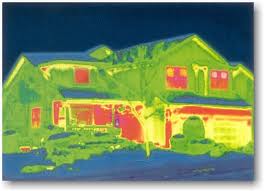  where pipes come out of walls     where wiring comes out of walls  out the chimneys  around doors  around windows  entrances to under the house cracks and holes in the mortar  otherLocating heat loss - insideUse an incense stick (watch the smoke drift) or your damp hand to locate any leaks around your home. This is best done on a windy day. If you are having difficulty locating leaks, close all exterior doors, windows, and fireplace flues, then turn on any exhaust fans (usually in the kitchen and bathroom) – then use the incense stick. Tick the box when you find leaks: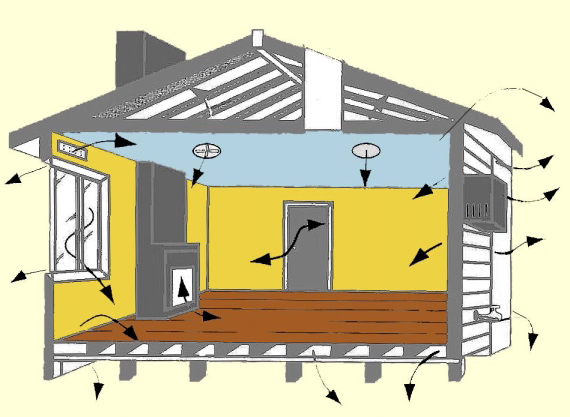  through air vents   between and around windows  between walls and ceilings  around doors  up the chimney  where pipes come out of walls  between walls or floors  between floorboards  around windows Draw your house and show where the heat can escape. Identify problems and actions that could make a difference.Discussion questionsWhich rooms are warmest and coolest?Where is heating being lost in these rooms?Energy use in a typical Tasmania homeEnergy use in a typical Tasmanian school 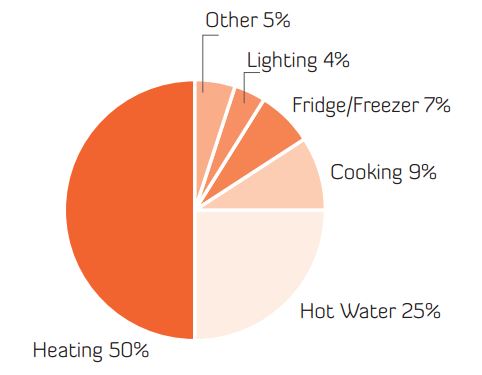 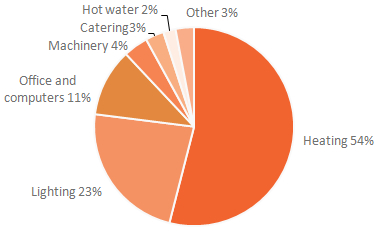 What do you think? Yes No Don’t knowMy family is energy conscious.I turn lights off when I leave a room.Electrical items on stand-by use no electricity.I spend more than ten minutes under the shower.I put on a jumper when I get cold.I can tell where north is.I can read a thermometer.Space heating uses half the energy costs in a Tasmanian home.Heating water uses a quarter of the energy costs in an average Tasmanian home.Lighting uses a quarter of the energy costs in an average Tasmanian school.We could save energy in our school.Energy detective walk 
- Key questions to get startedYesSomeNoDon’t KnowOpportunity (rate 1-5)Do the windows have double glazing or energy-saving glass? Are the windows well sealed with no gaps or draughts around them? Are outside doors self-closing? Do people leave doors open?Are inside doors self-closing? Does each room have its own heating thermostat? Is the heating set to an energy efficient temp (23 degrees or less)?Are low-energy light bulbs and fluorescent tubes used? Are printers, faxes and photocopiers put in energy saving mode when not in use? Are lights and electrical items turned off when not being used? Is external lighting turned on only at night? Do external lights have sensors?Are fans and air filters regularly cleaned? Can you find energy wasted in unoccupied rooms?Are lights off when there is enough daylight?Is there renewable energy (such as photovoltaic solar panels)? Are there solar hot water panels? Are windows and doors closed to keep the heat in?Are appliances turned off at the power point when not in use?Are lights and electrical items turned off when not in use?Is there insulation around hot water pipes?Is the hot water set to the correct temp (not more than 60 degrees)? Is the fridge set at between 5 and 7 degrees Celsius?Is the freezer set at between –7 and -18 degrees Celsius?Are there draught stoppers under door gaps?Is there insulation in the ceiling?Is the ceiling insulation even? Test with the radiometer.Are there low flow shower heads?Are there curtains to keep in the heat?Are the places where heat can escape blocked off, (like chimneys)?Is the jug or kettle only filled with just enough water for the purpose?Do people wear warm clothes in winter?Other snoopy ideasName of object:Name of object:What are the possible uses?How could this help increase energy efficiency in the home?Name of applianceNumber of itemsWatts used per hour(active)Hours of use per dayWatts used per hour (standby)Hours on standby per dayTotal watts per day=(AxBxC) +(AxDxE)Total kilowatts 
per day =F/1000(Remember 1000 watts = 1 kilowatt)Cost 
per day (at $0.27 per kW)=0.27 x GABCDEFGE.g. Computer10200 watts6201812,000 +360015.6$4.21Total costs of classroom appliances over a year   (dollars/kWh)                                                        Total costs of classroom appliances over a year   (dollars/kWh)                                                        Total costs of classroom appliances over a year   (dollars/kWh)                                                        Total costs of classroom appliances over a year   (dollars/kWh)                                                        Total costs of classroom appliances over a year   (dollars/kWh)                                                        Total costs of classroom appliances over a year   (dollars/kWh)                                                        Total costs of classroom appliances over a year   (dollars/kWh)                                                        Total costs of classroom appliances over a year   (dollars/kWh)                                                        =ApplianceEstimated cost per yearWatts used per hourKilowatts used per hour(A/1000)Estimated hours used per day (if in minutes divide by 60)Total kW used per day(BxC)Cost 
per day (at $0.27dollars per kW)(Dx0.27cents)Cost per year (Ex365)ABCDEToaster 4 slice (used 10 minutes each day)16291.6290.167hrs(10mins)0.272kW$0.07 (7 cents)$25.75Toaster 2 slice817Spotlight (used 2 hours per day)1762 hrs0.352$0.10 (10 cents)$36.50HotplateKettle Coffee maker (standby)0.45Fan Rice cookerApplianceWatts used per hour(Remember 1000 watts = 1 kilowatt)Cost per hour27 cents for each kilowatt used  each hour (27 cents per 1 Kwh)Watts used per hour for standby powerAnnual standby costs (=$0.27 x kW x hours per year)Blow Heater2000 watts (2kW)54 cents per hourComputer 200 watts (0.2kW)5.4 cents per hour5 watts (0.005kW)=$0.27 x 0.005 x 6570 (i.e. 18 hours x 365 days)/1000 = $8.87Electric blanket200 watts (0.2kW)5.4 cents per hourHair dryer2000 watts (2kW)54 cents per hourLaptop20 watts (0.02kW)0.5 cents per hourIron1000 watts (1kW)27 cents per hourKettle2000 watts (2kW)54 cents per hourFridge100 watts (0.1kW)2.7 cents per hourClock radio4 watts (0.004kW)0.1 cents4 watts=$0.27 x 0.004 x 8760 (i.e. 24 hours x 365 days)/1000 = $ 9.46Energy saver light globe10 watts (0.01kW)0.27 cents per hourTelevision big200 watts (0.2 kW)5.4 cents per hour10 watts$15Microwave4 watts$6Mobile phone charger1 watts$2Printer8 watts$11Name of appliancePossible inefficiencyPossible solutionse.g. spare fridge in garage/clock radioLeft on 24/7Turn off at power point when not being used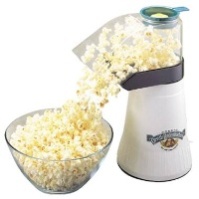 WattsCost per hourCost per minute (divide by 60)Total time to cook popcornTotal costMicrowave2 minutesPopcorn maker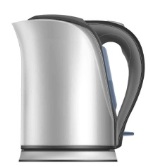 WattsCost per hourCost per minute (divide by 60)Total time to boil a cup of water (minutes)Total cost to boil a cupMicrowavePopcorn makerIncandescent light globe bulbCompact fluorescent lightHalogen lightsLED globes  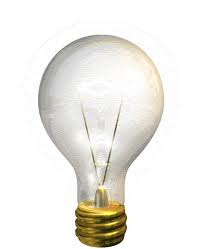 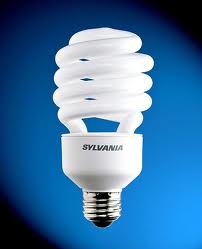 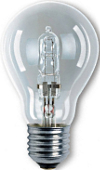 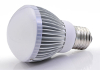 Light Globe Conversion Table
Watts are the measure of power, lumens are the intensity of light.Light Globe Conversion Table
Watts are the measure of power, lumens are the intensity of light.Light Globe Conversion Table
Watts are the measure of power, lumens are the intensity of light.Light Globe Conversion Table
Watts are the measure of power, lumens are the intensity of light.Incandescent bulbsCompact fluorescent light (CFL)Halogen lampLight output in lumens (lm) light intensity25 watts5-7 watts 18 watts220 lm 40 watts 7-8 watts 28 watts420 lm 60 watts 11-12 watts42 watts720 lm 100 watts 13-18 watts52 watts930 lmGlobesWattsLumens= brightnessCommentsIncandescentCFL HalogenLEDWhoTime in showerNumber of showers per weekTotal minutes per weekA x B=Litres per minute of hot water use (use bucket and timer)Total litres used per weekC x D =Electricity used(0.045kW* x litres)0.045 x ECost  per week (15 cents per kW)15 x F =ABCDEFGDad5 mins7 showers35 minutes20 litres per minute700 litres31.5 kW (700L x 0.045kW)$4.73(15c x 3.15kW)Mum10770 mins18L1260 litres56.7 kW(1260 x 0.045kW)$8.51(15c x 5.67kW)Total costs per weekTotal costs per weekTotal costs per weekTotal costs per weekTotal costs per weekTotal costs per weekTotal costs per weekTotal costs per weekTotal cost per yearTotal cost per yearTotal cost per yearTotal cost per yearTotal cost per yearTotal cost per yearTotal cost per yearTotal cost per yearDateTime RoomTemp at floor heightTemp at head heightTemp at ceiling heightDateTimeOutside Temperature 0 CInside Temperature 0 CToo cold?Too hot?Just right?1526√√ √ √√√ √ √√√√ √ √Insulation typeTemperature of water 60 minutes laterProblemFix itGap under back doorAttach door sealDifferent temperatures in ceilingSmooth out insulationHeat escaping up unused fireplaceSeal ( for example, with a piece of foam) in fireplace when not being used